Решење задатка:1. Наслов  1.1. Поднаслов..2. Наслов..n-1. Наслов..n. ЛитератураКалајџић М.: ТЕХНОЛОГИЈА МАШИНОГРАДЊЕ, Машински факултет, Београд, 2008.Мусафија Б.: ОБРАДА МЕТАЛА ПЛАСТИЧНОМ ДЕФОРМАЦИЈОМ, Свјетлост, Сарајево, 1988. Kалајџић M., и група аутора: TЕХНОЛОГИЈА ОБРАДЕ РЕЗАЊЕМ - приручник, Mашински факултет, Београд, 2008. Николић Д., Јовановић Т., Станић Ј., Гајовић В.: МАШИНСКА ОБРАДА  – приручник за прорачун меродавних режима машинске обраде резањем, Привредни преглед, Београд, 1980.Милутиновић И.: МАШИНСКА ОБРАДА I – увод у теорију резања, Прометеј, Ужице, 1994.Милутиновић И.: МАШИНСКА ОБРАДА II – поступци обраде резањем, Прометеј, Ужице, 1995.Недић Б., Лазић М.: ОБРАДА МЕТАЛА РЕЗАЊЕМ – скрипта, Машински факултет, Крагујевац, 2007....        Напоменe: Рачунски задатак се ради према овој матрициИзмеђу насловне стране и стране 3 налази се лист са издатим задаткомФонт: АриалВеличина: 12 ptНа крају урађеног задатка дати списак коришћене литературеТоком израде задатка позивати се на литературу (на пр.: Из таблице 4.4.1-a [3] бира се стандардни пречник сировог комада )Рачунски задатак се предаје у штампаном облику (пакује се у фасциклу са механизмом)       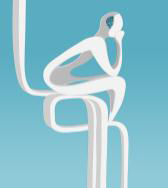 ВИСОКА ТЕХНИЧКА ШКОЛАСТРУКОВНИХ СТУДИЈАБЕОГРАДВИСОКА ТЕХНИЧКА ШКОЛАСТРУКОВНИХ СТУДИЈАБЕОГРАДВИСОКА ТЕХНИЧКА ШКОЛАСТРУКОВНИХ СТУДИЈАБЕОГРАДВИСОКА ТЕХНИЧКА ШКОЛАСТРУКОВНИХ СТУДИЈАБЕОГРАДОБРАДНИ ПРОЦЕСИ-рачунски задатак бр. 1-ОБРАДНИ ПРОЦЕСИ-рачунски задатак бр. 1-ОБРАДНИ ПРОЦЕСИ-рачунски задатак бр. 1-ОБРАДНИ ПРОЦЕСИ-рачунски задатак бр. 1-ОБРАДНИ ПРОЦЕСИ-рачунски задатак бр. 1-Број поена:Број поена:Име и презиме:Оверио (датум/потпис):Оверио (датум/потпис):Број индекса:Оверио (датум/потпис):Оверио (датум/потпис):Смер:Оверио (датум/потпис):Оверио (датум/потпис):Наставник:Школска година: 2014 / 2015.Школска година: 2014 / 2015.Школска година: 2014 / 2015.Школска година: 2014 / 2015.